ПРОЕКТГерб города РадужныйГородской округ РадужныйХанты-Мансийского автономного округа – Югры ДУМА ГОРОДА РАДУЖНЫЙРЕШЕНИЕот ____________ 20__ года	№ _____О выполнении прогнозного плана (программы) приватизации муниципального имущества за 2023 годВ соответствии с абзацем 3 пункта 2 статьи 19 Порядка управления и распоряжения имуществом, находящимся в муниципальной собственности города Радужный, утвержденного решением Думы города Радужный от 28.06.2012 № 287, Дума города решила:1. Отчет о выполнении прогнозного плана (программы) приватизации муниципального имущества за 2023 год принять к сведению (приложение).2. Опубликовать настоящее решение в газете «Новости Радужного. Официальная среда».Председатель Думы города	             Г.П. Борщёв «___» ____________ 2024 года	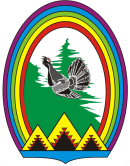 АДМИНИСТРАЦИЯ ГОРОДА РАДУЖНЫЙКОМИТЕТ ПО УПРАВЛЕНИЮ МУНИЦИПАЛЬНЫМ ИМУЩЕСТВОМ6 мкр., дом 18, помещ.  18/5, г. Радужный, 628462Ханты-Мансийский автономный округ - Югра(Тюменская область)Тел.: (34668) 25810, факс (34668) 35852 e-mail: Pr_kumi@admrad.ruОКПО 42179190, ОГРН 1028601467070, ИНН/КПП 8609012960/860901001Пояснительная запискак проекту решения Думы города Радужный «Отчет о выполнении прогнозного плана (программы) приватизации муниципального имущества за 2023 год»            Мероприятия по приватизации муниципальной собственности осуществлялись Комитетом по управлению муниципальным имуществом администрации города Радужный в соответствии с действующим законодательством Российской Федерации.В соответствии с Федеральным законом от 21 декабря 2001 года № 178-ФЗ «О приватизации государственного и муниципального имущества», распоряжением администрации города Радужный от 30.09.2022 № 678р «Об утверждении прогнозного плана (программы) приватизации муниципального имущества на 2023-2025 годы» утвержден прогнозный план (программа). В прогнозный план включено 20 объектов. В течение года исключено – 1 объект (движимое имущество), включено – 2 объекта, также включены 3 муниципальных унитарных предприятия, подлежащих преобразованию в хозяйственные общества на 2023-2025 годы. В целях исполнения прогнозного плана (программы) приватизации муниципального имущества в 2023 году Комитетом по управлению муниципальным имуществом администрации города Радужный были проведены мероприятия по продаже следующих объектов права:- Нежилое здание, гараж № 160, общей площадью 51,8 кв.м., по адресу: Ханты-Мансийский автономный округ – Югра, город Радужный, Северо-западная коммунальная зона, ГСК «Нефтяник», строен. 160;- Нежилое здание, общей площадью 515,8 кв.м., по адресу: Ханты-Мансийский автономный округ – Югра, город Радужный, Северо-западная коммунальная зона, производственная база «Варьеганжилстрой».В соответствии с Федеральным законом от 21.12.2001 № 178-ФЗ «О приватизации государственного и муниципального имущества» поступили денежные средства от продажи муниципального имущества:Денежные средства, в сумме 4 015 640,00 рублей поступили в 2023 году от продажи  муниципального имущества в 2022 году - Материалов, выбывающих при сносе (демонтаже) нежилого здания котельной ИМПАК, кадастровый номер: 86:18:0010201:551, для выработки тепловой энергии, общей площадью 978,0 кв.м., этажность – 1, инв.№ 1716, по адресу: Ханты-Мансийский автономный округ – Югра, г. Радужный, Северо-западная коммунальная зона, улица Новая, строение 22а, корпус 1.Всего поступило денежных средств на сумму – 4 015 640,00 рублей. В соответствии с Федеральным законом от 22.07.2008 № 159-ФЗ «Об особенностях отчуждения движимого и недвижимого имущества, находящегося в государственной собственности субъектов Российской Федерации или в муниципальной собственности и арендуемого субъектами малого и среднего предпринимательства», поступили доходы по заключенным договорам купли-продажи в рассрочку платежа: 1) Договор купли-продажи имущества от 18.07.2016 № 17, заключенный с ООО «Сервисинфоком» в рассрочку платежа сроком на 5 лет. Стоимость объекта 1 670 574,79 рублей, оплатили в 2023 году – 158 851,06  рублей.Объект права - Встроенные помещения детского клуба «Кентавр», общей площадью 346,9 кв.м., расположены в подвале 2 этажного нежилого здания многофункционального назначения, инв.№461/р1068, по адресу: Россия, Тюменская область, Ханты-Мансийский автономный округ, г. Радужный, микрорайон 7, д. 21.2) Договор купли-продажи имущества от 07.03.2019 № 1, заключенный с ООО «ЖЭС» в рассрочку платежа, сроком на 7 лет. Стоимость объекта 2 345 750,27 рублей, оплатили в 2023 году – 327 876,48 рублей. Объект права - Теплая стоянка № 1, назначение: нежилое, 1-этажный, общей площадью 432,6 кв.м., адрес объекта: Тюменская область, Ханты-Мансийский автономный округ – Югра, г. Радужный, Северо-западная коммунальная зона, ул.Новая, корп. 1, строение 3.3) Договор купли-продажи имущества от 07.03.2019 № 2, заключенный с ООО «ЖЭС» в рассрочку платежа, сроком на 7 лет. Стоимость объекта 1 660 269,91 рублей, оплатили в 2023 году – 233 037,47 рублей. Объект права – Земельный участок, категория земель: земли населенных пунктов, разрешенное использование: для размещения объектов коммунально-складского назначения, общей площадью 1884 кв.м., по адресу: Ханты-Мансийский автономный округ – Югра, г. Радужный, Северо-западная коммунальная зона, ул. Новая, участок № 3/1. 4) Договор купли-продажи от 28.04.2021 № 2, заключенный с ООО «Сибирская финансово-торговая компания». Стоимость объекта – 20 067 134,13 рублей, оплатили в 2023 году – 4 037 113,48 рублей.Объект права - Магазин-кафе «Мир детства», встроено-пристроенное нежилое помещение, назначение: нежилое, общей площадью 907,4 кв.м., этаж 1, адрес объекта: Тюменская область, Ханты-Мансийский автономный округ – Югра, г. Радужный, мкр-н 2, д. 23.5) Договор купли-продажи имущества от 11.07.2021 № 5, заключенный с ООО «Мультисервис» в рассрочку платежа, сроком на 5 лет. Стоимость объекта – 1 506 427,69 рублей, оплатили в 2023 году -  304 539,70 рублей.Объект права - Нежилое помещение, «помещение многофункционального назначения», назначение: нежилое, площадью 74,9 кв.м., адрес объекта: Тюменская область, Ханты-Мансийский автономный округ – Югра, г. Радужный, мкр-н 3, д. 8, пом. 53.6) Договор купли-продажи имущества от 06.08.2021 № 6, заключенный с ООО «Мультисервис» в рассрочку платежа, сроком на 5 лет. Стоимость объекта - 7 193 524,74 рублей, оплатили в 2023 году – 1 455 827,24 рублей.  Объект права - Холодный склад, нежилое здание, общей площадью 1444,9 кв.м., адрес объекта: Ханты-Мансийский автономный округ – Югра, г. Радужный, промзона, Северо-западная коммунальная зона, д. 3, корп. 3.7) Договор купли-продажи имущества от 06.08.2021 № 7, заключенный с ООО «Мультисервис» в рассрочку платежа, сроком на 5 лет. Стоимость земельного участка – 2 556 507,54 рублей, оплатили в 2023 году – 517 386,57 рублей. Объект права - Земельный участок, общей площадью 3572+/-21, расположенный по адресу: Россия, Ханты-Мансийский автономный округ – Югра, г. Радужный, Северо-западная коммунальная зона, улица Новая, участок № 3.8) Договор купли-продажи от 25.08.2021 № 8, заключенный с ООО «Веста» в рассрочку платежа, сроком на 5 лет. Стоимость объекта – 2 781 795,86 рублей, оплатили в 2023 году -  518 137,55 рублей.Объект права - Помещение, назначение: нежилое,  общей площадью 92,5 кв.м., адрес объекта: Тюменская область, Ханты-Мансийский автономный округ – Югра, г. Радужный, мкр-н 3, д. 1, пом. 1008.9) Договор купли-продажи имущества от 20.10.2023 № 1, заключенный с ООО «Мультисервис»  в рассрочку платежа, сроком на 5 лет. Стоимость объекта – 11 947 447,64 рублей, оплатили в 2023 году – 457 112,62 рублей.Объект права – магазин «Орхидея», нежилое помещение, общей площадью 312,8 кв.м., кадастровый номер: 86:18:0010307:755, расположенное по адресу: Ханты-Мансийский автономный округ – Югра, г. Радужный, микрорайон 7, дом 12.Всего поступило денежных средств на сумму – 8 009 882,17 рублей. 	Всего в соответствии с Федеральным законом от 21.12.2001 № 178-ФЗ и в соответствии с Федеральным законом от 22.07.2008 № 159-ФЗ поступило денежных средств – 12 025 522,17 рублей.         Форма отчёта об итогах исполнения прогнозных планов (программ) приватизации государственного и муниципального имущества утверждена постановлением Правительства Российской Федерации от 26.12.2005 № 806 «Об утверждении правил разработки прогнозных планов (программ) приватизации государственного и муниципального имущества и внесении изменений в правила подготовки и принятия решений об условиях приватизации федерального имущества».По данной форме  город Радужный ежегодно направляет отчёт в Департамент по управлению государственным имуществом Ханты-Мансийского автономного округа – Югры.В связи с чем, указанная форма применяется для принятия решения Думы города Радужный «Отчета о выполнении прогнозного плана (программы) приватизации муниципального имущества за 2023 год». Начальник управления учёта ираспоряжения муниципальнойсобственностью Комитета                                                                         Е.Е. КалееваСогласовано:Начальник ОУМИ КУМИ					 ___________О.В. БондарецНачальник ОБУМИ КУМИ_____________ А.Ю. РубанИсполнитель: Заместитель начальника отдела по управлениюмуниципальным имуществом управления учета и распоряжения муниципальной собственностью Комитета по управлениюмуниципальным имуществом администрации города РадужныйКокарева Инга Александровнат. (34668) 25-813, эл.почта: KokarevaIA@admrad.ruдата подготовки: 26.02.2024